Verein XYMusterstrasse xCH-XXXX MusterhausenT   +41 XX XXX XX XXinfo@vereinxy.chwww.vereinxy.ch«Verein XY»Schutzkonzept für den Trainingsbetrieb ab 22. Juni 2020Version:		22. Juni 2020Ersteller:	Vorname, Name Corona-Beauftrage/r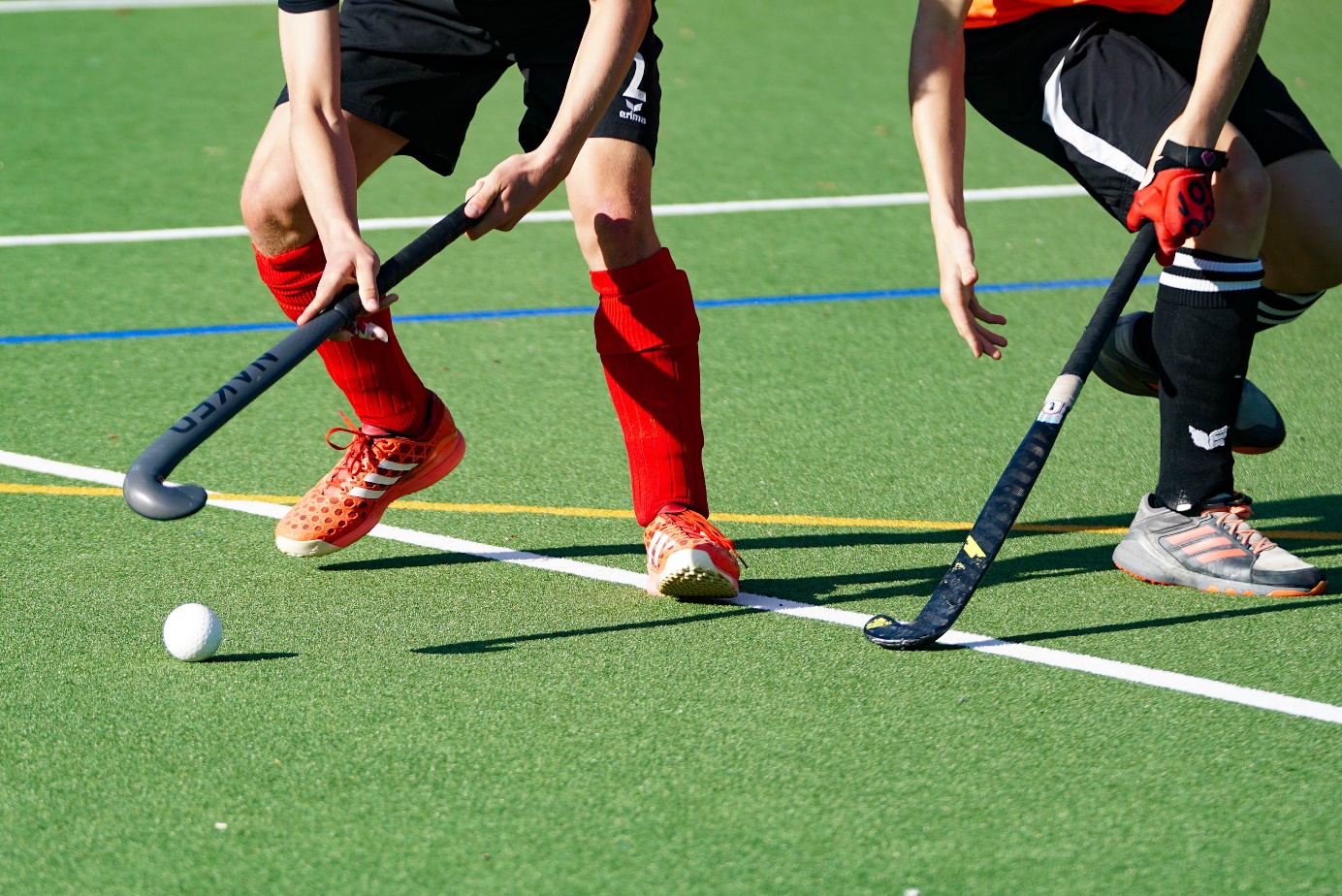 Neue RahmenbedingungenSeit dem 6. Juni 2020 ist der Trainingsbetrieb in allen Sportarten unter Einhaltung von vereinsspezifischen Schutzkonzepten wieder zulässig. Auf den 22. Juni sind weitere Anpassungen in Kraft getreten. Bei Sportaktivitäten, in denen ein dauernder enger Körperkontakt erforderlich ist, wird empfohlen, die Trainings in beständigen Gruppen stattfinden zu lassen. Als enger Kontakt gilt dabei die längerdauernde (>15 Minuten) oder wiederholte Unterschreitung einer Distanz von 1.5 Metern ohne Schutzmassnahmen.Folgende fünf Grundsätze müssen im Trainingsbetrieb zwingend eingehalten werden: 1. Nur symptomfrei ins TrainingPersonen mit Krankheitssymptomen dürfen NICHT am Trainingsbetrieb teilnehmen. Sie bleiben zu Hause, resp. begeben sich in Isolation und klären mit dem Hausarzt das weitere Vorgehen ab. 2. Abstand haltenBei der Anreise, beim Eintreten in die Sportanlage, in der Garderobe, bei Besprechungen, beim Duschen, nach dem Training, bei der Rückreise – in all diesen und ähnlichen Situationen sind 1.5 Meter Abstand nach wie vor einzuhalten. Wo der Abstand nicht gewährleistet ist, muss eine Gesichtsmaske getragen werden oder eine zweckmässige Abschrankung (z.B. Plexiglas) installiert sein. Auf das traditionelle Shakehands und Abklatschen ist weiterhin zu verzichten. Einzig im eigentlichen Trainingsbetrieb ist der Körperkontakt in allen Sportarten wieder zulässig. 3. Gründlich Hände waschenHändewaschen spielt eine entscheidende Rolle bei der Hygiene. Wer seine Hände vor und nach dem Training gründlich mit Seife wäscht, schützt sich und sein Umfeld. 4. Präsenzlisten führenEnge Kontakte zwischen Personen müssen auf Aufforderung der Gesundheitsbehörde während 14 Tagen ausgewiesen werden können. Um das Contact Tracing zu vereinfachen, führt der Verein für sämtliche Trainingseinheiten Präsenzlisten. Die Person, die das Training leitet, ist verantwortlich für die Vollständigkeit und die Korrektheit der Liste und dass diese dem/der Corona-Beauftragten in vereinbarter Form zur Verfügung steht (vgl. Punkt 5). In welcher Form die Liste geführt wird (doodle, App, Excel, usw.) ist dem Verein freigestellt.5. Bestimmung Corona-Beauftragte/r des VereinsJede Organisation, welche die Wiederaufnahme des Trainingsbetriebs plant, muss eine/n Corona-Beauftrage/n bestimmen. Diese Person ist dafür verantwortlich, dass die geltenden Bestimmungen eingehalten werden. Bei unserem Verein ist dies Max Mustermann. Bei Fragen darf man sich gerne direkt an ihn/sie wenden (Tel. +41 79 XXX XX XX oder max.mustermann@vereinxy.ch). 6. Besondere BestimmungenBeschrieb von besonderen Massnahmen auf Grund der Örtlichkeiten oder sonstigen GegebenheitenIttigen, 22. Juni 2020	Vorstand Verein XY